Soru 1Aşağıdakilerden hangisi Türk destanlarında kullanılan motiflerden biri değildir?A) Yada taşı 
B) Kırk sayısı
C) Rüya
D) Ejderha 
E) Kök Böri

Soru 2Nasrettin Hoca, Yunus Emre gibi büyük düşünürlerin Anadolu'nun muhtelif yerlerinde mezarlarının olmasının nedeni aşağıdakilerden hangisidir?A) Şair olmaları
B) Aynı dönemde yaşamaları
C) Toplum tarafından benimsenmeleri
D) Aynı isimde birden fazla düşünürün olması
E) Aynı temaları işlemeleri

Soru 3Aşağıda verilen destanlardan hangisi oluştuğu dönem bakımından diğerlerinden farklıdır?A) Şu Destanı
B) Yaradılış Destanı
C) Bozkurt Destanı
D) Manas Destanı
E) Ergenekon Destanı

Soru 4XIV. asrın en büyük divan şairidir. Bir divanı, İskendernâme ile Cemşid ü Hurşid adlı iki ünlü mesnevisi vardır.Parçada tanıtılan şair aşağıdakilerden hangisidir?A) Bağdatlı Rûhî
B) Ahmedî 
C) Nef'î
D) Fuzûlî 
E) Kadı Burhaneddin

Soru 5Aşağıdaki destanlardan hangisi, birlikte verildiği millete ait değildir?A) Gılgamış-Yunan
B) Şehname-İran
C) Yaradılış-Türk
D) Nibelungen-Alman
E) Kalevala-Fin

Soru 6Efsane; kişi, yer ve olayları konu alan, inandırıcılık özelliğine sahip, çoğu zaman olağanüstülüklere yer veren, belirli bir üsluba ve şekle bağlı olmayan, kaynaklarını genellikle geçmişin derinliklerinden alan kısa, yalın, ağızdan ağıza aktarılan anonim halk ürünüdür.Bu tanımdan hareketle efsanelerle ilgili olarakI. Dilden dile anlatılagelen sözlü ürünlerdir.II. Ozanlar tarafından kopuz eşliğinde söylenir.III. Milletlerin var olma mücadelelerini anlatır.IV. Uzun soluklu, manzum, yazılı ürünlerdir.çıkarımlarından hangilerine ulaşılabilir?A) Yalnız I
B) I ve II
C) I ve III
D) II ve III
E) III ve IV

Soru 7 İslamiyet öncesine ait Türk destanları için aşağıdakilerden hangisi söylenemez?A) Bu dönem destanları, dönemin sosyal ve kültürel hayatını yansıtmaktadır.
B) Destanlarda bozkurt, su, ağaç, ışık gibi bazı motifler kullanılmıştır.
C) Bu dönem destanları anonim bir nitelik taşımaktadır.
D) Destanlarda yavaş yavaş yabancı dillerin etkisi görülmeye başlanmıştır.
E) Oğuz Kağan, Şu, Ergenekon ve Türeyiş destanları bu döneme aittir.

Soru 8Aşağıdaki cümlelerin hangisinde boş bırakılan yere cümle sonunda yay ayraçla verilen ifadenin getirilmesi bilgi yanlışına neden olur?A) Cengiz Han’ın hayatı, kişiliği ve fetihlerini konu alan Cengizname günümüze kadar yaşatılmış İslami Dönem - - - - destanıdır. (Türk)
B) Danişmentname ya da - - - -, Anadolu’da Danişmentlilerin kurucusu etrafında oluşmuştur. (Danişment Gazi Destanı)
C) - - - -, tarihî bir şahsiyet olan Battal Gazi’nin menkıbevi hayatını, Anadolu’ya yerleşen Müslüman Türklerin gözüyle aktaran bir destandır. (Battalname)
D) - - - -, halkın gözünde adaleti, yiğitliği, yardımseverliği ve inancı ifade ettiğinden Türk halkının gönlüne girmiş bir kahramandır. (Köroğlu)
E) Satuk Buğra Han Destanı, - - - - hükümdarı Abdülkerim Satuk Buğra Han’ın kişiliğini, İslam dinini kabulünü ve İslamiyet’i yaymak için verdiği mücadeleleri anlatan bir destandır. (Moğol)

Soru 9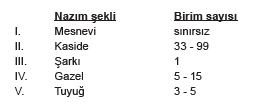 Yukarıda divan edebiyatı nazım şekillerinin birim sayılarıyla ilgili bilgi yanlışlığı yapılmıştır.Nazım şekillerinden hangi ikisinin yeri değişirse yanlışlık giderilmiş olur?A) I-II 
B) III-V 
C) II-IV
D) I-III 
E) IV-V

Soru 10Bugün hava güzel,      Bugün içim içime sığmıyor.Annemden mektup aldım,Memlekette gibiyim.Allah'a çok şükür karnım tok;Elimi uzatsam kahve fincanı dudaklarımdadır.                                              Cahit Sıtkı TarancıYukarıdaki dizelerde hangi duygu ağır basmaktadır?A) Yaşama sevinci        
B) Umut 
C) Heyecan       
D) Acıma                        
E) Hasret 

Soru 11Hayatı hakkında kesin bir bilgi yoktur. Şiirlerinde Allah'a ulaşma çabasıyla duyduğu acıları işlemiştir. Lirizmin en güzel örneklerini, yazdığı ilahilerle vermiştir. En önemli eseri "Risaletün - Nushiyye"dir.Yukarıda tanıtılan şair aşağıdakilerden hangisidir?A) Mevlâna
B) Yunus Emre
C) Hoca Dehhâni
D) Sultan Veled
E) Kaygusuz Abdal

Soru 12Aşağıdakilerin hangisinde verilenlerin tümü İslamiyet’in kabulünden sonraki Türk destanlarındandır?A) Battal Gazi-Danişmend Gazi-Saltukname-Köroğlu
B) Manas-Battal Gazi-Köroğlu-Ergenekon
C) Ergenekon-Türeyiş-Şu-Bozkurt
D) Manas-Oğuz Kağan-Alp Er Tunga-Battal Gazi
E) Köroğlu-Göç-Alp Er Tunga-Manas

Soru 13Edebiyatımızda örneklerini, XIII. yüzyıldan XIX. yüzyılın ortalarına kadar gördüğümüz klasik Türk edebiyatı için aşağıdakilerden hangisi söylenemez?A) Şairler şiirlerini "divan" adını verdikleri kitaplarda toplamışlardır.
B) Şairler şiirlerinde "mahlas" adını verdikleri takma adlar kullanırlar.
C) Şiirlerinde anlaşılması güç, sanatlı, ağır bir dil kullanırlar.
D) Birtakım şiirler yazmış olsalar da daha çok nesir türünde eser vermişlerdir.
E) Arap ve Fars edebiyatlarından öğrendikleri aruz ölçüsüyle şiirler yazarlar.

Soru 14Aşağıdaki bilgilerden hangisi yanlıştır?A) Roman, Türk edebiyatına Tanzimat Dönemi’nde çevirilerle girmiştir.
B) İlk Türk romanı, Şemsettin Sami’nin yazdığı Taaşşuk-ı Talat ve Fitnat adlı eserdir.
C) Felâtun Bey ile Râkım Efendi adlı romanda yanlış Batılılaşma sorunu ele alınmıştır.
D) Halide Edip Adıvar, roman ve hikâyelerinde romantik edebî anlayışa bağlı kalmıştır.
E) Mai ve Siyah Türk edebiyatında teknik yönden Batılı düzeye ulaşan ilk romanlardandır.

Soru 15        Kulları var atlas giyer al giyer        Düldül atları var altın çul giyer        Dervişleri hırka giyer şal giyer        Şalları var Hacı Bektâş-ı Velî'nin Yukarıdaki dörtlüğün kafiye şeması ve çeşitleri aşağıdakilerden hangisidir?A) Çapraz-Yarım Kafiye
B) Düz-Zengin Kafiye
C) Sarmal-Yarım Kafiye
D) Düz-Yarım Kafiye
E) Örüşük-Zengin Kafiye

Soru 16XIII. asırda Anadolu'da tasavvuf kültürünün etkisiyle iki büyük şahsiyet yetişti. İslam kültürüne bağlı bu şahsiyetlerden birincisi Farsça söylediği şiirleri ve eserleri ile  daha çok aydınlar arasında; ikincisi ise Türkçe söylediği ve bir kısmı hece ölçüsü ve millî şekillere bağlı şiirleri ile geniş halk kitleleri üzerinde büyük etki bıraktı.Yukarıda sözü edilen sanatçılar, sırayla aşağıdakilerden hangisidir?A) Mevlana-Yunus Emre
B) Ahmet Yesevî-Karacaoğlan
C) Mevlâna-Kaygusuz Abdal
D) Yunus Emre-Karacaoğlan
E) Mevlâna-Ahmet Yesevi

Soru 17Flaubert, bir mektubunda: “Olayları, bana göründükleri gibi ortaya koymakla, bana doğru görüneni ifade etmekle yetiniyorum... Doğruluğu sanata sokmanın daha zamanı gelmedi mi? Tasvirin tarafsızlığı o zaman kanun yüksekliğine ve bilimin belginliğine ulaşacaktır.” der.  Doç. Dr. İsmail Çetişli, Batı Edebiyatında Edebî AkımlarYukarıdaki görüşü ileri süren bir sanatçı, aşağıdaki edebiyat akımlarından hangisini savunuyor olabilir?A) Klasisizm
B) Romantizm
C) Realizm
D) Sürrealizm
E) Sembolizm

Soru 18Aşağıda verilen seçeneklerden hangisi destanların özelliklerinden biri değildir?A) Hece ve aruz ölçüsü kullanılır.
B) Milletlerin yaşantısı anlatılır.
C) Oluşum safhaları vardır.
D) Yapma ve doğal destan olarak ayrılır.
E) Olağanüstü olaylar görülür.

Soru 19        I.  Seyit Battal-Battalnâme        II. Ay Toldı-Dede Korkut Hikâyeleri        III. Danişment Gâzi-Danişmendnâme        IV. Deli Dumrul-Kutadgu Bilig        V.   Er Manas-Manas DestanıYukarıda numaralanmış kahramanlardan hangileri, karşılarında verilen eserle doğru eşleştirilmemiştir?A) I ve II 
B) I ve III 
C) II ve IV
D) III ve IV 
E) IV ve V

Soru 20Ölümsüzlüğe ulaşan insanlar vardır. Onlar, tarih yazar ve tarihin ta kendisi olurlar. Büyük insanlardır. Her büyük insan gibi tarihe kaynaklık ederler. Büyük sözler söylerler. İşte büyük insanların büyük sözlerinden meydana gelen Kırgızlara ait bu destan, dünyanın en uzun destanı. Adını destan kahramanının gücünden, bilgeliğinden almış. Yalnızca ona yer vermemişler bu büyük destanda. Onunla beraber oğlu da torunları da anlatılmış. Sekiz bölüme sığdırmışlar bu kocaman yürekleri, koca insanların yaşamlarını. Sekiz bölümden taşan birçok hayal, hayat ve kahramanlık… Sekiz bölümün tamamında kendinizi kaptırdığınız hızlı, heyecanlı ve aksiyon dolu birçok olay…Bu parçada sözü edilen destan aşağıdakilerden hangisidir?A) Battal Gazi
B) Köroğlu
C) Danişmant Gazi
D) Manas
E) Cengiz Han

CEVAPLAR: 1-D    2-C    3-D    4-B    5-A    6-A    7-D    8-E    9-B    10-A    11-B    12-A    13-D    14-D    15-D    16-A    17-C    18-A    19-C    20-D    
